聯發科技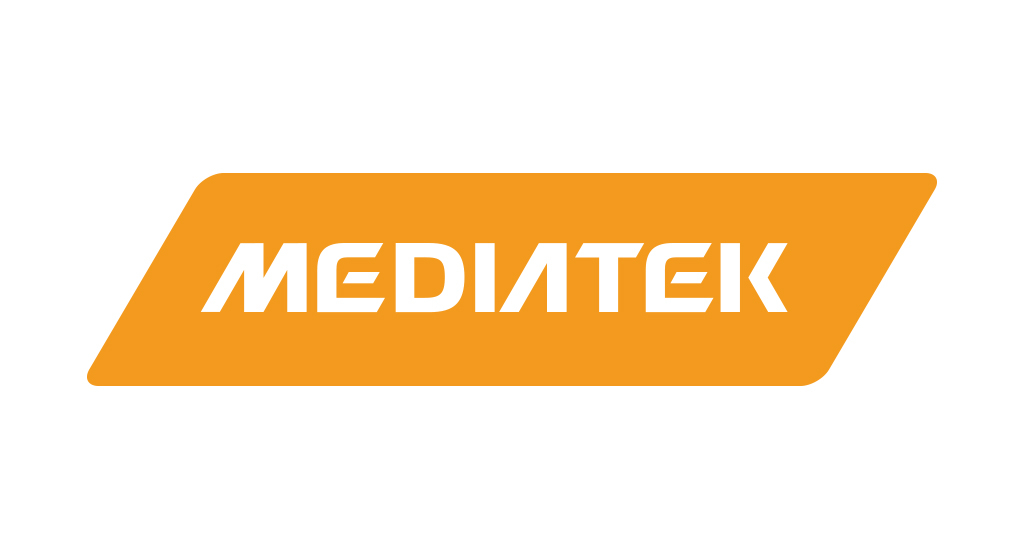 無線技術開發本部一 / 軟體工程二處2016暑期工讀 徵才  ※我們在找這樣的你：資工/資管/電子/電機/電信/通訊/電控相關研究所背景，對行動通訊、無線及寬頻連結晶片解決方案有濃厚興趣的暑期工讀生。※工作內容開發multi-mode GSM/WCDMA/LTE L1 software, 包含state machine, channel scheduling modem/ RF control軟體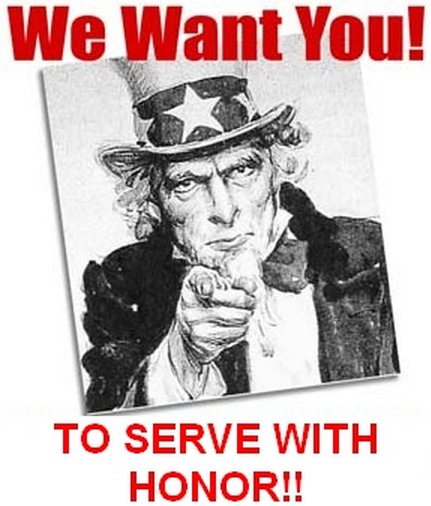 開發OFDM信號處理嵌入式系統※報名方式如有興趣,請e-mail 至 cy.huang@mediatek.com 或wesley.fang@mediatek.com我們將提供簡歷供您填寫.填寫簡歷後，我們會上傳公司系統，人資會開立各位的專屬帳號，並通知各位上傳完整履歷.